La habitación ideal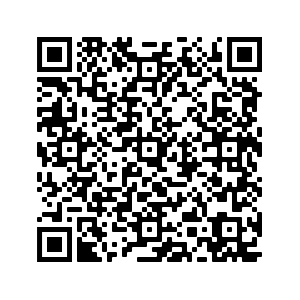 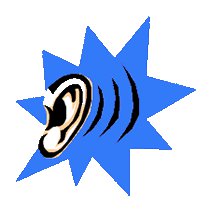 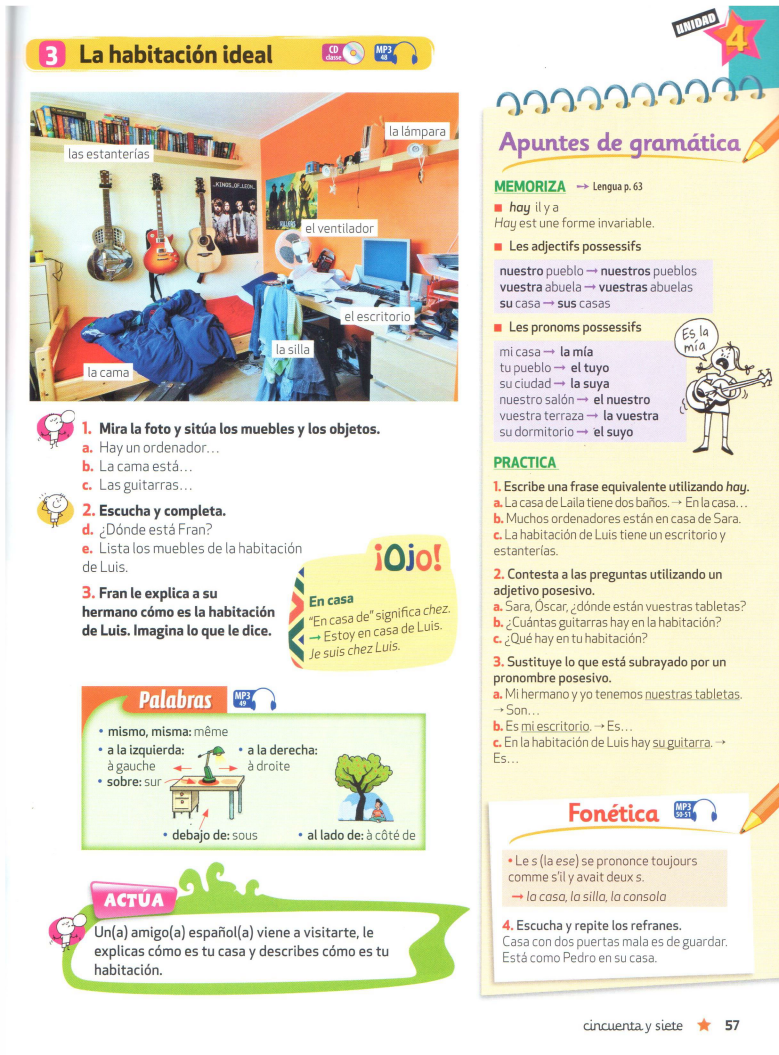 La habitación ideal